
UNIWERSYTET KAZIMIERZA WIELKIEGO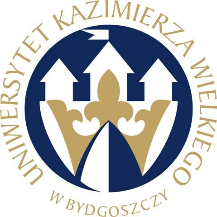 W BYDGOSZCZYul. Chodkiewicza 30, 85 – 064 Bydgoszcz, tel. 052 341 91 00 fax. 052 360 82 06NIP 5542647568 REGON 340057695www.ukw.edu.plUKW/DZP-282-ZO-51/2024Bydgoszcz, dn. 07.08.2024 r.OGŁOSZENIE O UNIEWAŻNIENIU POSTĘPOWANIA  Uniwersytet Kazimierza Wielkiego w Bydgoszczy z siedzibą przy ul. Chodkiewicza 30, 85-064 Bydgoszcz informuje, iż w wyniku przeprowadzonego postępowania w trybie Zapytania Ofertowego  Nr UKW/DZP-282-ZO-54/2024 pn. „Remont nawierzchni terenu przy ul. Ossolińskich 12 w Bydgoszczy 
dla Uniwersytetu Kazimierza Wielkiego”, procedura została unieważniona , z uwagi na fakt , że cena najkorzystniejszej oferty przekracza kwotę przeznaczoną na sfinansowanie zamówienia . Jednocześnie Zamawiający informuje ,że odrzucono ofertę firmy :Metalex Michał Organista  87-162 Lubicz Dolny, Jedwabno 79 z powodu braku oświadczeń i formularzy wymaganych w zapytaniu ofertowym. Kanclerz UKW                                                                                                 mgr Renata Malak